ПРИКАЗ __________		 							 	№О проведении процедуры самообследования В соответствии с пунктом 3 части 2 статьи 29 Федерального закона от 29 декабря 2012 г. N 273-ФЗ "Об образовании в Российской Федерации", приказом Министерства образования и науки Российской Федерации от 14 июня 2013 года № 462 «"Об утверждении Порядка проведения самообследования образовательной организацией», приказом Министерства образования и науки Российской Федерации от 10 декабря 2013 года № 1324 «Об утверждении показателей деятельности образовательной организации, подлежащей самообследованию», Положением о самообследовании ГПОУ ЯО Ярославский торгово-экономический колледж и с целью подготовки соответствующего отчета по направлениям (оценка образовательной деятельности, система управления колледжем, содержание и качество подготовки обучающихся, организация учебного процесса, востребованность выпускников, качество кадрового, учебно-методического, библиотечно-информационного обеспечения, материально-технической базы, функционирование внутренней системы оценки качества образования, а также анализ показателей деятельности колледж) и обеспечения принципа доступности и открытости информации о деятельности колледжаПРИКАЗЫВАЮ: 	1. Утвердить План-график проведения самообследования ГПОУ ЯО Ярославский торгово-экономический колледж (Приложение 1) 2. Утвердить комиссию по проведению работ по самообследованию в следующем составе: Н.В. Костерина, директор колледжа, председатель комиссии; Члены комиссии:Л.В. Шапурина, заместитель директора по учебной работе;И.А. Балабанова, заместитель директора по информационно-методической  работе, О.С. Смирнова, зав. производственным обучением;С.В. Саватенкова – зав. учебной частью;Н.А. Виноградова, В.И. Пономарева, И.А Красотина. – зав. отделениями по направлениям подготовки;Ю.Е. Жестокова – методист;С.Б. Довбня - зав. библиотекой  3. Комиссии провести самообследование и представить результаты самообследования в виде отчета, включающего аналитическую часть и анализ показателей деятельности организации.4. Комиссии представить отчет на рассмотрение и утверждение педагогического совета (2 марта 2017 г.). 5. И.А Максимову, системному администратору колледжа, опубликовать настоящий приказ и отчёт о результатах самообследования на сайте колледжа не позднее 20 апреля 2017 г.6. Контроль за исполнением приказа оставляю за собой. Директор 							Н.В. Костерина С приказом ознакомлены: __________________Л.В. Шапурина__________________И.А. Балабанова__________________О.С. Смирнова, __________________С.В. Саватенкова __________________Н.А. Виноградова__________________В.И. Пономарева___________________И.А Красотина. ___________________Ю.Е. Жестокова ___________________С.Б. Довбня Приложение 1 к приказу № _____________________ г.План-график проведения самообследования ГПОУ ЯО Ярославского торгово-экономического колледжа за 2015 год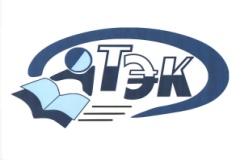 Государственное профессиональное образовательное учреждениеЯрославской областиЯрославский торгово-экономический колледж№ п.п.Мероприятие, этапыСроки проведенияОтветственный1.Планирование и подготовка работ по самообследованиюЯнварь-февральПредседатель и члены комиссии1.1.Закрепление ответственных за оценку образовательной деятельности по направлениям ЯнварьПредседатель комиссии1.2.Определение перечня работ по направлениямЯнварьПредседатель комиссии2.Проведение работ по самообследованиюЯнварь-МартПредседатель и члены комиссии2.1.Анализ основных направлений  деятельности колледжа:2.1.1.Организационно-правовое обеспечение образовательной деятельностиКостерина Н.В.2.1.2.Система управления колледжем (структура колледжа и система его управления, переченьструктурных подразделений, оценка соответствия уставным функциям колледжа, результативность и эффективность управления)Костерина Н.В.2.1.3.Содержание и качество подготовки обучающихся -Направления подготовки специалистов и характеристика учебно-планирующей документации (перечень и анализ учебных планов, рабочих программ по учебным предметам, курсам, дисциплинам, модулям, формы работы с обучающимися, имеющими особыеобразовательные потребности);- Результаты приемной кампании;-Характеристика контингента обучающихся (ключевые характеристики контингента, сохранность контингента, анализ причин движения контингента);- Качество подготовки выпускников(соответствие содержания, уровня и качества подготовки выпускников требованиям ФГОС, результаты ГИА)-Система воспитательной работы (мероприятия, направленные на повышение эффективности воспитательного процесса, результативность системы воспитательной работы, соответствие направлений и формвоспитательной работы качественному составу контингента обучающихся)Шапурина Л.В., Сякина Р.Е., Пономарева В.И., Красотина И.А., Виноградова Н.А.2.1.4.Организация учебного процесса (соответствие организации учебного процесса графику учебного процесса и учебным планам, выполнение  требований к максимальной  и аудиторной нагрузке студентов; соответствие продолжительности академического часа нормативным требованиям; наличие расписания занятий, его форма и порядок ознакомления  студентов  с расписанием занятий;основные виды учебных занятий)Саватенкова С.В.2.1.5.Востребованность выпускников(анализ работы службы содействия трудоустройству выпускников)Смирнова О.С.2.1.6.Качество кадрового, учебно-методического и библиотечно-информационного обеспеченияБалабанова И.А., Жестокова Ю.Е., Довбня С.Б.2.1.7.Качество материально-технической базыКостерина Н.В.2.1.8.Функционирование внутренней системы оценки качества образованияШапурина Л.В.2.2.Анализ основных показателей деятельности колледжа Председатель и члены комиссии 2.3.Выводы по результатам самообследования и ключевые перспективы развития колледжа Председатель и члены комиссии3.Обобщение полученных результатов и формирование отчета;Балабанова И.А.4.Рассмотрение отчета на педагогическом совете 2 марта 2016 г.Костерина Н.В.5.Размещение отчета на сайте колледжа20 апреля 2016 г.Максимов И.А.